обеспечение  внеклассных  мероприятий  с  учащимися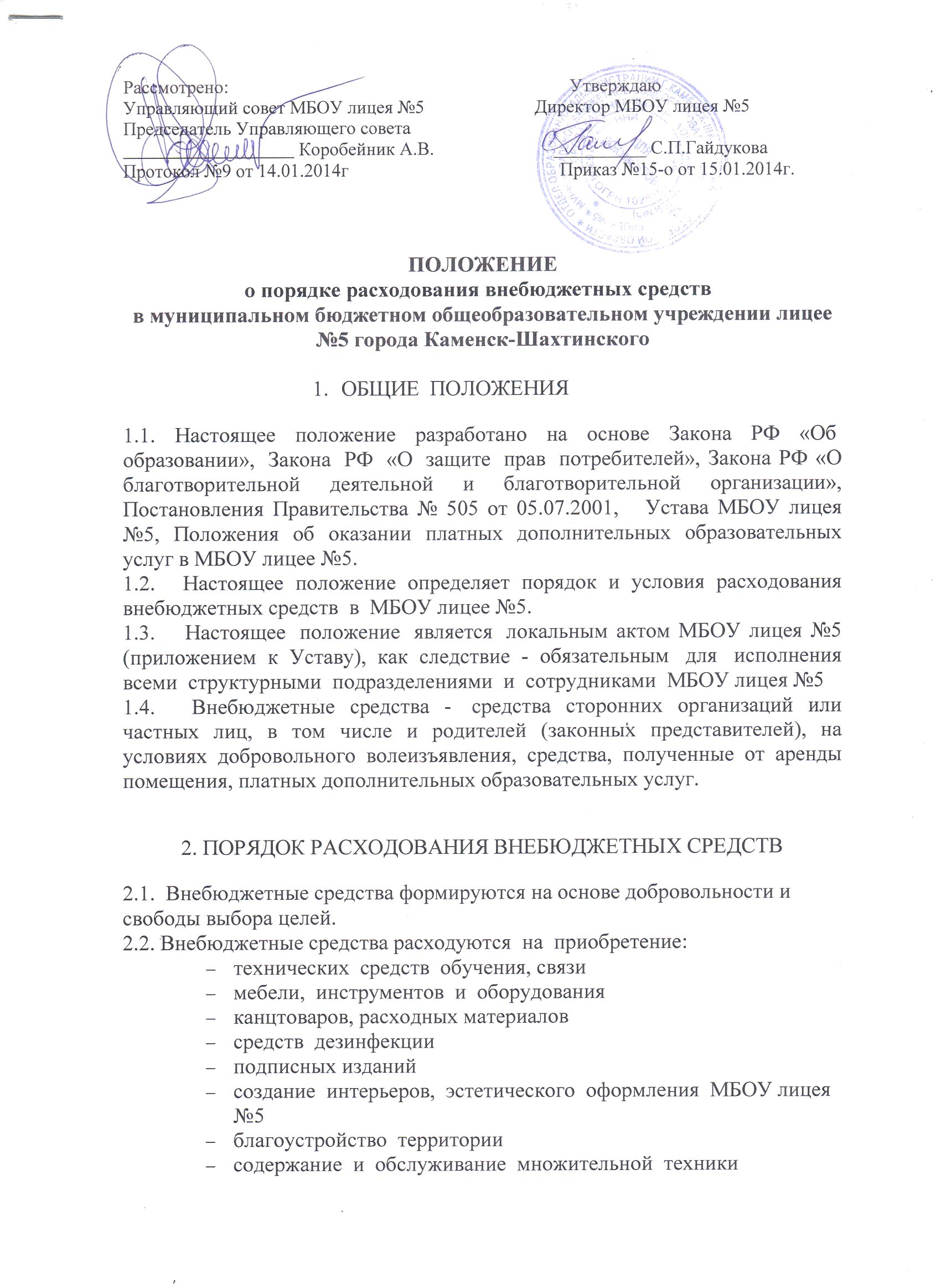  хозяйственных товаровстроительных материалов спецодеждымедицинского оборудования2.2.2. На оплату труда педагогическим работникам, оказывающих дополнительные платные услуги.2.3. Образовательное учреждение при исполнении сметы доходов и расходов самостоятельно в расходовании средств, полученных за счет внебюджетных источников.2.4. Внебюджетные средства в денежной форме поступают перечислением средств на банковский счет учреждения.2.5.  Решение о приоритетных направлениях расходования внебюджетных средств (если не определено благотворителем) на текущий год в начале календарного года принимает Управляющий совет, и оформляет свое решение протоколом.3.  ОТВЕТСТВЕННОСТЬ  ОБРАЗОВАТЕЛЬНОГО  УЧРЕЖДЕНИЯ3.1. Образовательное учреждение  ведется  строгий  учет  и  контроль  по  расходованию внебюджетных  средств,  ведется  необходимая  документация.3.2. Отчетность  по  использованию  внебюджетных  средств,  проводится один  раз  в  год  перед  всеми  участниками  образовательного  процесса через  информационное  пространство  МБОУ лицея №5.3.3. Ответственность  за  правильное  использование  внебюджетных средств несет  директор  МБОУ лицея №5 перед  Управляющим  Советом школы.3.4. Директор образовательного учреждения обязан (не менее одного раза  в  год) представить Управляющему совету отчет о доходах и расходах средств, полученных образовательным учреждением.3.5. Директор  образовательного  учреждения  несет  ответственность за  соблюдение  действующих  нормативных  документов  в  сфере привлечения и расходовании внебюджетных средств. 